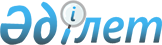 О внесении дополнений в приказ Министра финансов Республики Казахстан от 3 мая 1999 года N 177 "Об утверждении Правил о порядке формирования, использования и учета средств, получаемых от реализации платных услуг, от спонсорской и благотворительной помощи, депозитных сумм и страховых возмещений государственных учреждений"
					
			Утративший силу
			
			
		
					Приказ Министра финансов Республики Казахстан от 15 июля 2002 года N 324. Зарегистрирован в Министерстве юстиции Республики Казахстан 23 июля 2002 года N 1927. Утратил силу - приказом Министра финансов РК от 12 марта 2005 года N 78 (V053497) (действует до 1 января 2006 года)



      Приказываю: 



      1. Внести в 
 приказ 
 Министра финансов Республики Казахстан от 3 мая 1999 года N 177 "Об утверждении Правил о порядке формирования, использования и учета средств, получаемых от реализации платных услуг, от спонсорской и благотворительной помощи, депозитных сумм и страховых возмещений государственных учреждений" следующие дополнения: 



      пункт 20 Правил о порядке формирования, использования и учета средств, получаемых от реализации платных услуг, от спонсорской и благотворительной помощи, депозитных сумм и страховых возмещений государственных учреждений, утвержденных указанным приказом, дополнить вторым и третьим абзацами следующего содержания: 



      "Исправительным учреждениям разрешается перечисление средств с депозитного счета на текущий счет средств, получаемых от реализации платных услуг. 



      Для перечисления средств с депозитного счета на текущий счет средств, получаемых от реализации платных услуг, исправительные учреждения составляют платежные ведомости на основании заявлений осужденных на перечисление денег с депозитного счета и представляют их в территориальные органы казначейства.".


     2. Настоящий приказ вводится в действие со дня его государственной регистрации в Министерстве юстиции Республики Казахстан.


    Заместитель Премьер-Министра - 




          Министр финансов    


					© 2012. РГП на ПХВ «Институт законодательства и правовой информации Республики Казахстан» Министерства юстиции Республики Казахстан
				